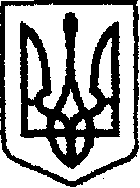 У К Р А Ї Н Ачернігівська обласна державна адміністраціяУПРАВЛІННЯ  КАПІТАЛЬНОГО БУДІВНИЦТВАН А К А ЗПро внесення змін до наказу начальника Управліннявід  16.10.2019 №438	У зв’язку з виробничою необхідністю та з метою розгляду питань, пов’язаних з виконанням додаткових робіт 	наказую:Внести зміни в наказ начальника Управління капітального будівництва Чернігівської обласної державної адміністрації «Про створення комісії»  від 16.10.2019 №438 виклавши додаток в новій редакції (додається).Контроль за виконанням наказу залишаю за собою.від18.12.2019 р.               Чернігів№618НачальникАндрій ТИШИНА